               ЙЫШЁНУ                                                                  РЕШЕНИЕ               25.05.2022 № 18-08                                                                          25.05.2022 № 18-08               К\ке= поселок.                                                                                         Поселок КугесиО внесении изменений в Положение о регулировании бюджетных правоотношений в Чебоксарском районе Чувашской Республики В целях приведения муниципальных правовых актов Чебоксарского района Чувашской Республики в соответствие с законодательством Российской Федерации и законодательством Чувашской Республики Собрание депутатов Чебоксарского района Чувашской Республики  р е ш и л о:1. Внести в Положение о регулировании бюджетных правоотношений в Чебоксарском районе Чувашской Республики, утвержденное решением Собрания депутатов Чебоксарского района Чувашской Республики от 17 февраля 2022 года               № 13-03, следующие изменения:статью 6 признать утратившим силу.2. Настоящее решение вступает в силу со его официального опубликования.Глава Чебоксарского района 				      	                            В.И. МихайловЧёваш РеспубликинШупашкар район.ндепутач.сен Пухёв.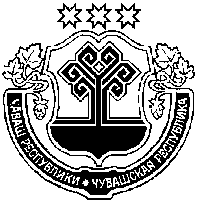 Собрание депутатовЧебоксарского районаЧувашской Республики